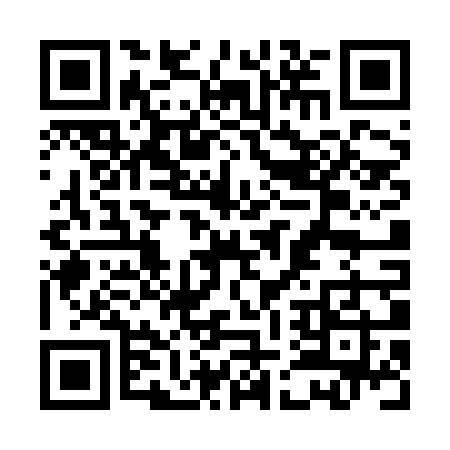 Prayer times for Kapitan-Dimitrovo, BulgariaWed 1 May 2024 - Fri 31 May 2024High Latitude Method: Angle Based RulePrayer Calculation Method: Muslim World LeagueAsar Calculation Method: HanafiPrayer times provided by https://www.salahtimes.comDateDayFajrSunriseDhuhrAsrMaghribIsha1Wed4:066:011:066:058:1310:002Thu4:045:591:066:068:1410:013Fri4:025:581:066:078:1510:034Sat4:005:561:066:088:1610:055Sun3:585:551:066:088:1710:076Mon3:565:541:066:098:1910:097Tue3:545:521:066:108:2010:108Wed3:525:511:066:108:2110:129Thu3:505:501:066:118:2210:1410Fri3:485:491:066:128:2310:1611Sat3:465:481:066:128:2410:1812Sun3:445:461:066:138:2510:1913Mon3:425:451:066:148:2710:2114Tue3:415:441:066:148:2810:2315Wed3:395:431:066:158:2910:2516Thu3:375:421:066:158:3010:2617Fri3:355:411:066:168:3110:2818Sat3:335:401:066:178:3210:3019Sun3:325:391:066:178:3310:3220Mon3:305:381:066:188:3410:3321Tue3:285:371:066:198:3510:3522Wed3:265:361:066:198:3610:3723Thu3:255:351:066:208:3710:3824Fri3:235:351:066:208:3810:4025Sat3:225:341:066:218:3910:4226Sun3:205:331:066:218:4010:4327Mon3:195:321:066:228:4110:4528Tue3:175:321:076:238:4210:4629Wed3:165:311:076:238:4310:4830Thu3:155:311:076:248:4410:4931Fri3:135:301:076:248:4410:51